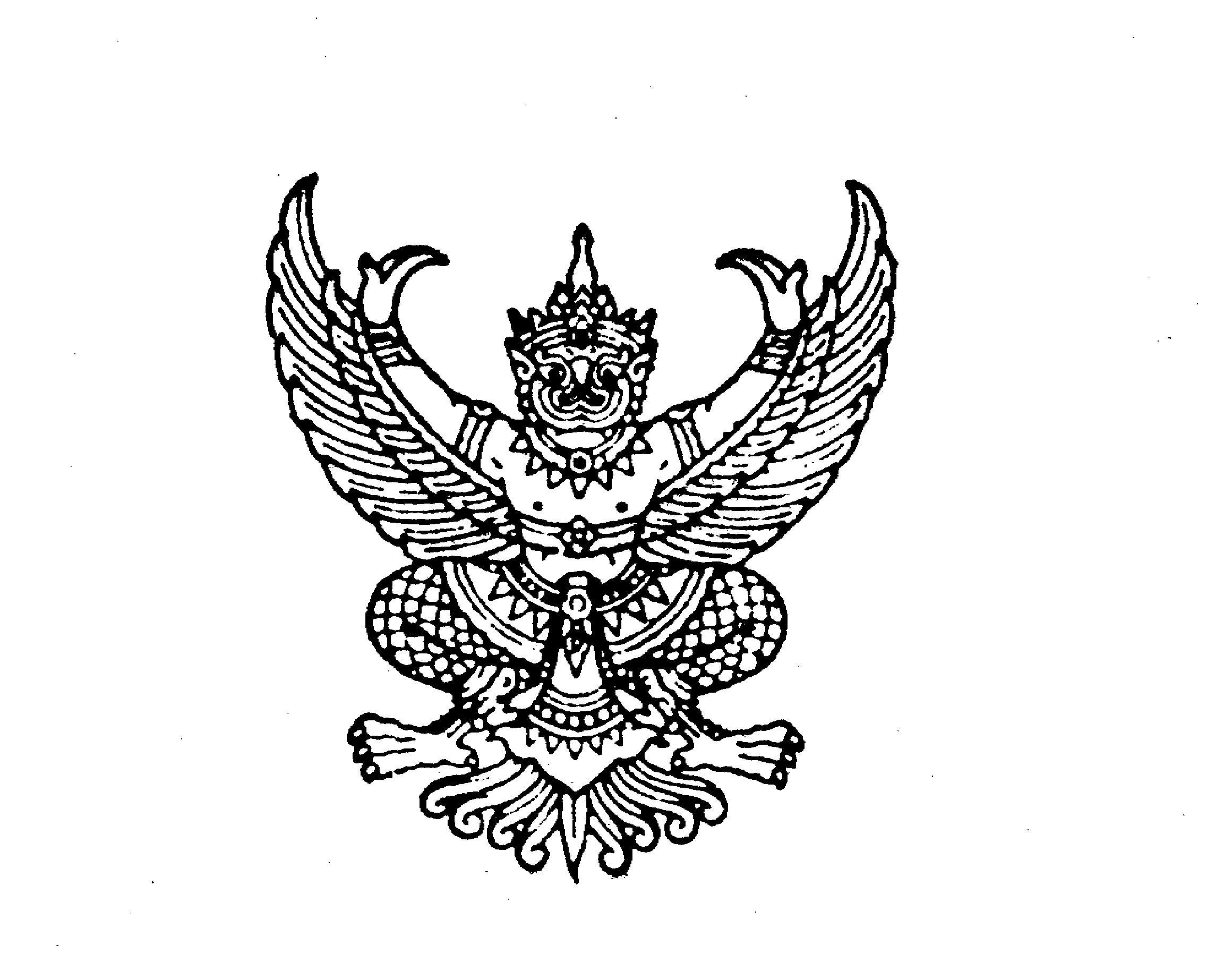 ที่ มท ๐๘๐๘.๓/ว					       กรมส่งเสริมการปกครองท้องถิ่น                                                                                ถนนนครราชสีมา เขตดุสิต กทม. ๑๐๓๐๐					   	       เมษายน  ๒๕๖๖เรื่อง  การโอนเงินภาษีมูลค่าเพิ่มตามพระราชบัญญัติกำหนดแผนและขั้นตอนการกระจายอำนาจให้แก่
       องค์กรปกครองส่วนท้องถิ่น พ.ศ. ๒๕๔๒ งวดที่ ๓/๒๕๖๖เรียน  ผู้ว่าราชการจังหวัด ทุกจังหวัดอ้างถึง  ประกาศคณะกรรมการการกระจายอำนาจให้แก่องค์กรปกครองส่วนท้องถิ่น เรื่อง หลักเกณฑ์การจัดสรร
          เงินภาษีมูลค่าเพิ่มตามพระราชบัญญัติกำหนดแผนและขั้นตอนการกระจายอำนาจให้แก่องค์กรปกครอง
          ส่วนท้องถิ่น พ.ศ. ๒๕๔๒ ให้แก่องค์กรปกครองส่วนท้องถิ่น ลงวันที่ ๒๓ กันยายน ๒๕๖๔สิ่งที่ส่งมาด้วย	๑. 	สำเนาหนังสือกรมสรรพากร ด่วนที่สุด ที่ กค ๐๗๑๑/ว ๑๘๔๗ 
                     	ลงวันที่ ๓ เมษายน ๒๕๖๖                                                               จำนวน ๑ ฉบับ             	๒. รายละเอียดการจัดสรรเงินภาษีมูลค่าเพิ่มตามพระราชบัญญัติกำหนดแผนและขั้นตอน
          		การกระจายอำนาจให้แก่องค์กรปกครองส่วนท้องถิ่น พ.ศ. ๒๕๔๒ งวดที่ ๓/๒๕๖๖ 
        		ประจำเดือนธันวาคม ๒๕๖๕                                                          จำนวน ๑ ชุด                    ตามประกาศคณะกรรมการการกระจายอำนาจให้แก่องค์กรปกครองส่วนท้องถิ่น 
เรื่อง หลักเกณฑ์การจัดสรรเงินภาษีมูลค่าเพิ่มตามพระราชบัญญัติกำหนดแผนและขั้นตอนการกระจายอำนาจให้แก่องค์กรปกครองส่วนท้องถิ่น พ.ศ. ๒๕๔๒ ให้แก่องค์กรปกครองส่วนท้องถิ่น ลงวันที่ ๒๓ กันยายน ๒๕๖๔ ให้จัดสรรเงินภาษีมูลค่าเพิ่มตามพระราชบัญญัติกำหนดแผนและขั้นตอนการกระจายอำนาจให้แก่องค์กรปกครองส่วนท้องถิ่น พ.ศ. ๒๕๔๒ ให้แก่องค์กรปกครองส่วนท้องถิ่น สำหรับปีงบประมาณ พ.ศ. ๒๕๖๖ 
ในอัตราร้อยละของภาษีมูลค่าเพิ่มที่จัดเก็บตามประมวลรัษฎากร หลังจากหักส่วนที่ต้องจ่ายคืนผู้เสียภาษีแล้ว ตามผลการคำนวณของสำนักงานเศรษฐกิจการคลัง โดยกรมสรรพากรนำส่งเป็นรายเดือน ภาษีมูลค่าเพิ่ม
ที่จัดเก็บในเดือนแรกของปีงบประมาณ พ.ศ. ๒๕๖๖ นำส่งภายในเดือนมกราคม ๒๕๖๖ และต่อเนื่องไป
เดือนละครั้งจนกว่าจะครบสิบสองเดือน นั้น                    กรมสรรพากรแจ้งว่า ได้ดำเนินการบันทึกรายการโอนเงินภาษีมูลค่าเพิ่มให้แก่องค์กรปกครองส่วนท้องถิ่น ในระบบ New GFMIS Thai สำหรับปีงบประมาณ พ.ศ. ๒๕๖๖ งวดที่ ๓/๒๕๖๖ ประจำเดือนธันวาคม ๒๕๖๕ เรียบร้อยแล้ว รายละเอียดปรากฏตาม QR Code ท้ายหนังสือนี้ จึงเรียนมาเพื่อโปรดทราบ และแจ้งให้องค์กรปกครองส่วนท้องถิ่นทราบ                                       ขอแสดงความนับถือ                                                 อธิบดีกรมส่งเสริมการปกครองท้องถิ่น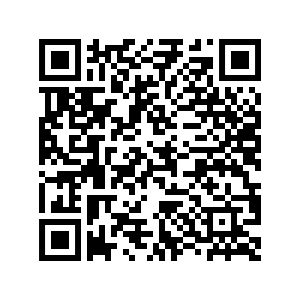 